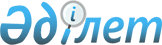 "Жұмыс орындарына квота белгілеу туралы" Сырдария ауданы әкімдігінің 2017 жылғы 22 мамырдағы №133 қаулысына өзгеріс енгізу туралы
					
			Күшін жойған
			
			
		
					Қызылорда облысы Сырдария ауданы әкімдігінің 2017 жылғы 20 желтоқсандағы № 319 қаулысы. Қызылорда облысының Әділет департаментінде 2017 жылғы 28 желтоқсанда № 6105 болып тіркелді. Күші жойылды - Қызылорда облысы Сырдария ауданы әкімдігінің 2018 жылғы 19 ақпандағы № 61 қаулысымен
      Ескерту. Күші жойылды - Қызылорда облысы Сырдария ауданы әкімдігінің 19.02.2018 № 61 қаулысымен (алғашқы ресми жарияланған күнінен бастап қолданысқа енгізіледі).
      "Халықты жұмыспен қамту туралы" Қазақстан Республикасының 2016 жылғы 6 сәуірдегі Заңына және "Құқықтық актілер туралы" Қазақстан Республикасының 2016 жылғы 6 сәуірдегі Заңына сәйкес Сырдария ауданының әкімдігі ҚАУЛЫ ЕТЕДІ:
      1. "Жұмыс орындарына квота белгілеу туралы" Сырдария ауданы әкімдігінің 2017 жылғы 22 мамырдағы № 133 қаулысына (нормативтік құқықтық актілерді мемлекеттік тіркеу Тізілімінде № 5873 болып тіркелген және 2017 жылы 16 маусымында Қазақстан Республикасы Нормативтік құқықтық актілерінің эталондық бақылау банкінде жарияланған) мынадай өзгеріс енгізілсін: 
      көрсетілген қаулының 1, 2 және 3-қосымшалары осы қаулының 1, 2 және 3- қосымшаларына сәйкес жаңа редакцияда жазылсын.
      2. Осы қаулының орындалуын бақылау жетекшілік ететін Сырдария ауданы әкімінің орынбасарына жүктелсін.
      3. Осы қаулы алғашқы ресми жарияланған күнінен бастап қолданысқа енгізіледі. Пробация қызметінің есебінде тұрған адамдарды жұмысқа орналастыру үшін квота Бас бостандығынан айыру орындарынан босатылған адамдарды жұмысқа орналастыру үшін квота Ата-анасынан кәмелеттік жасқа толғанға дейін айырылған немесе ата-анасының қамқорлығынсыз қалған, білім беру ұйымдарының түлектері болып табылатын, жастар қатарындағы азаматтарды жұмысқа орналастыру үшін квота
					© 2012. Қазақстан Республикасы Әділет министрлігінің «Қазақстан Республикасының Заңнама және құқықтық ақпарат институты» ШЖҚ РМК
				
      Аудан әкімі

Ғ. Қазантаев
Сырдария ауданы әкімдігінің 2017 жылғы "22" мамырдағы № 133 қаулысына 1-қосымшаСырдария ауданы әкімдігінің 2017 жылғы "20" желтоқсан № 319 қаулысына 1-қосымша 
№
Ұйымның атауы
Жұмыскерлердің тізімдік саны
Квотаның көлемі

(%) жұмыскерлердің тізімдік санынан
Квота белгіленген жұмыс орындарының саны (адам)
1
"Сырдария аудандық ветеринария бөлімі" коммуналдық мемлекеттік мекемесінің "Ветеринариялық станса" шаруашылық жүргізу құқығындағы мемлекеттік коммуналдық кәсіпорыны
63
1
1
2
"Қызылорда облысының денсаулық сақтау басқармасының "Амбулаториялық – емханалық қызметі бар Сырдария аудандық орталық ауруханасы" шаруашылық жүргізу құқығындағы коммуналдық мемлекеттік кәсіпорын
746
1
1
3
"Сырдария аудандық дене шынықтыру және спорт бөлімінің №12 Сырдария ауданының балалар-жасөспірімдер спорт мектебі" коммуналдық мемлекеттік мекемесі 
65
1
1
4
"Қызылорда облысының денсаулық сақтау басқармасының "Сырдария аудандық туберкулезге қарсы диспансері" коммуналдық мемлекеттік қазыналық кәсіпорны 
86
1
1Сырдария ауданы әкімдігінің 2017 жылғы "22" мамырдағы № 133 қаулысына 2-қосымшаСырдария ауданы әкімдігінің 2017 жылғы "20" желтоқсан № 319 қаулысына 2-қосымша 
№
Ұйымның атауы
Жұмыскерлердің тізімдік саны
Квотаның көлемі

(%) жұмыскерлердің тізімдік санынан
Квота белгіленген жұмыс орындарының саны (адам)
1
"Сырдария аудандық ветеринария бөлімі" коммуналдық мемлекеттік мекемесінің "Ветеринариялық станса" шаруашылық жүргізу құқығындағы мемлекеттік коммуналдық кәсіпорыны
63
1
1
2
"Қызылорда облысының денсаулық сақтау басқармасының "Амбулаториялық – емханалық қызметі бар Сырдария аудандық орталық ауруханасы" шаруашылық жүргізу құқығындағы коммуналдық мемлекеттік кәсіпорын
746
1
1
3
"Сырдария аудандық дене шынықтыру және спорт бөлімінің №12 Сырдария ауданының балалар-жасөспірімдер спорт мектебі" коммуналдық мемлекеттік мекемесі
65
1
1
4
"Қызылорда облысының денсаулық сақтау басқармасының "Сырдария аудандық туберкулезге қарсы диспансері" коммуналдық мемлекеттік қазыналық кәсіпорны
86
1
1Сырдария ауданы әкімдігінің 2017 жылғы "22" мамырдағы № 133 қаулысына 3-қосымшаСырдария ауданы әкімдігінің 2017 жылғы "20" желтоқсан № 319 қаулысына 3-қосымша 
№
Ұйымның атауы
Жұмыскерлердің тізімдік саны
Квотаның көлемі

(%) жұмыскерлердің тізімдік санынан
Квота белгіленген жұмыс орындарының саны (адам)
1
Сырдария аудандық білім бөлімінің "№ 35 Иса Тоқтыбаев атындағы мектеп-лицей" коммуналдық мемлекеттік мекемесі
97
1
1
2
"Сырдария аудандық білім бөлімінің №36 Әбділда Тәжібаев атындағы мектеп – лицейі" коммуналдық мемлекеттік мекемесі
226
1
2
3
Сырдария аудандық білім бөлімінің "№37 мектеп – лицейі" коммуналдық мемлекеттік мекемесі
207
1
2
4
Сырдария аудандық білім бөлімінің "№42 Қ.Баймағанбетов атындағы мектеп – лицейі" коммуналдық мемлекеттік мекемесі
103
1
1
5
Сырдария аудандық білім бөлімінің "№44 орта мектебі" коммуналдық мемлекеттік мекемесі
133
1
1
6
Сырдария аудандық білім бөлімінің "№ 126 орта мектебі" коммуналдық мемлекеттік мекемесі
72
1
1
7
Сырдария аудандық білім бөлімінің "№129 Ә.Жәмішев атындағы орта мектебі" коммуналдық мемлекеттік мекемесі
164
1
2
8
Сырдария аудандық білім бөлімінің "№130 Абай атындағы орта мектебі" коммуналдық мемлекеттік мекемесі
128
1
1
9
"Сырдария аудандық білім бөлімінің № 131 Талғат Қозыбаев атындағы орта мектебі" коммуналдық мемлекеттік мекемесі
86
1
1
10
Сырдария аудандық білім бөлімінің " №132 Т.Айтбаев атындағы орта мектебі" коммуналдық мемлекеттік мекемесі
130
1
1
11
Сырдария аудандық білім бөлімінің "№135 А.Тоқмағанбетов атындағы орта мектебі" коммуналдық мемлекеттік мекемесі
82
1
1
12
Сырдария аудандық білім бөлімінің "№137 орта мектебі" коммуналдық мемлекеттік мекемесі
78
1
1
13
Сырдария аудандық білім бөлімінің "№139 орта мектебі" коммуналдық мемлекеттік мекемесі
100
1
1
14
Сырдария аудандық білім бөлімінің "№147 орта мектебі" коммуналдық мемлекеттік мекемесі
120
1
1
15
Сырдария аудандық білім бөлімінің " №174 орта мектебі" коммуналдық мемлекеттік мекемесі
73
1
1
16
Cырдария аудандық білім бөлімінің "№191 орта мектебі" коммуналдық мемлекеттік мекемесі
90
1
1
17
Сырдария аудандық білім бөлімінің "№210 О.Әбілпаттаев атындағы орта мектебі" коммуналдық мемлекеттік мекемесі
98
1
1